‡cu‡c Pvlvev` c×wZ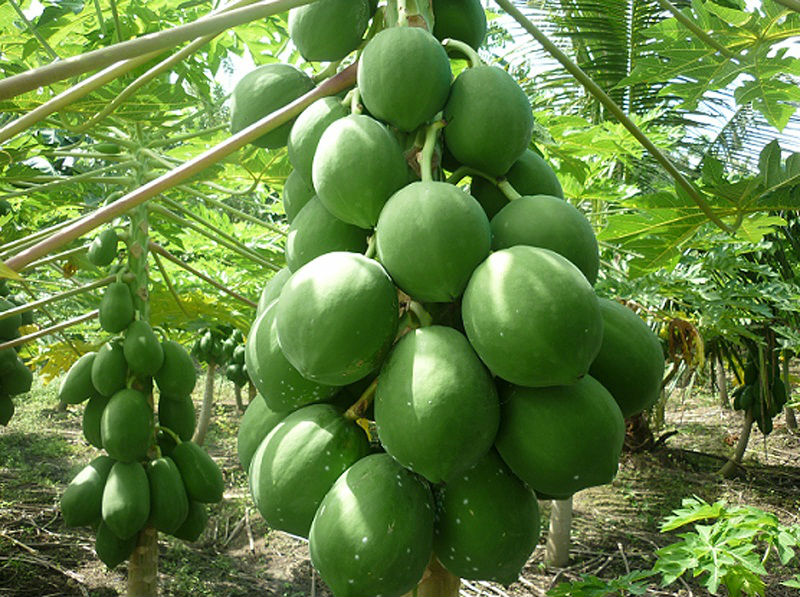 cywó g~j¨ tcvKv †cu‡c wfUvwgb G mg„× GKwU dj| KvuPv †cu‡c‡Z cÖPzi cwigv‡b †c‡cB bvgK nRgKvix `ªe¨ _v‡K|‡flR¸Y tARxY©, K…wg msµvgY, Avjmvi, Z¡‡KNv, GKwRgv, wKWwb I cvK¯’jxi K¨vÝvi wbivg‡q KvR K‡i|e¨envi tcvKv †cu‡c dj wn‡m‡e Ges KvuPv †cu‡c mewR wn‡m‡e LvIqv hvq|Jlwa ¸Yv¸Y t1. i³ Avgvkq tcÖ‡Z¨n mKv‡j KvuPv †cu‡ci AvVv 5/7 †duvUv 5/6wU evZvmvi m‡½ wgwk‡q †L‡Z n‡e| 2/3 w`b LvIqvi ci i³ cov Kg‡Z _vK‡e|2. wµwg t‡h‡Kvb cÖKv‡ii wµwg n‡j, †cu‡ci AvVv 15 †duvUv I gay 1 Pv PvgP GKm‡½ wgwk‡q †L‡Z n‡e| Gici AvavN›Uv c‡i DÂ cvwb Ava Kvc †L‡q Zvi c‡i 1 PvgP evLvwi (kmv-ÿxivi g‡Zv Gi ¯^v`)Pz‡bi cvwb †L‡Z nq| Gfv‡e 2 w`b †L‡j wµwgi Dc`ªe K‡g hv‡e|3. Avgvkq tAvgvkq I †c‡U hš¿Yv _vK‡j KuvPv †cu‡ci AvVv 30 †duvUv I 1 PvgP Pz‡bi cvwb wgwk‡q Zv‡Z GKUz `ya w`‡q †L‡Z n‡e| GKevi †L‡jB †c‡Ui hš¿Yv K‡g hv‡e Ges Avgvkq K‡g hv‡e|4. hK…Z e„w×‡Z tGB Ae¯’v n‡j 30 †duvUv †cu‡ci AvVv‡Z GK PvgP wPwb wgwk‡q GK Kvc cvwb‡Z fv‡jv K‡i †b‡o wgkÖYwU mvivw`‡b 3 evi †L‡Z n‡e| 4/5 w`‡bi ci †_‡K hK…‡Zi e„w×Uv Kg‡Z _vK‡e, Z‡e 5/6 w`b LvIqvi ci mßv‡n 2 w`b LvIqvB fv‡jv| Gfv‡e 1 gvm †L‡Z fvj dj cvIqv hv‡e|5. ÿzav I nRg kw³‡Z tcÖ‡Z¨K w`b mKv‡j 2/3 †duvUv †cu‡ci AvVv cvwb‡Z wgwk‡q †L‡Z n‡e| Gi Øviv ÿzav I †e‡o hv‡e Ges nRgI wVK fv‡e n‡e|6. †cU duvcvq tK‡qK UzK‡iv cvKv †cu‡ci kvul, Avi mvgvb¨ jeb Ges GKUz †Mvjgwi‡Pi ¸‡ov GKms‡M wgwk‡q †L‡Z n‡e| Gi Øviv †cU duvcvi Dckg nq|7. cÖej R¡‡i t‡`o PvgP †cu‡c cvZvi im GKKvc cvwb‡Z wgwk‡q †L‡Z n‡e| GiØviv R¡‡ii †eM, ewg, gv_vi hš¿Yv, kix‡i `vn K‡g hv‡e| R¡i K‡g †M‡j Avi LvIqvi cÖ‡qvRb †bB|8. gvwmK FZz e‡Ü thv‡`i gvwmK FZzeÜ nIqvi mgq nqwb A_P eÜ n‡q wM‡q‡Q A_ev †hUzKz nq Zv bvIqviB gZ, †m‡ÿ‡Î 5/6wU cvKv †cu‡ci wewP ¸ov K‡i †ivR mKv‡j I weKv‡j `yÕevi cvwbmn †L‡Z n‡e| Gi d‡j K‡qK w`‡bi g‡a¨B gvwmK ¯ªve wVK n‡q hv‡e|, Z‡e Ab¨ †Kvb Kvi‡b GUv eÜ n‡q †M‡j wPwKrm‡Ki civgk© †bIqv cÖ‡qvRb|9. `v‡` t †m †h‡Kv‡bv cÖKv‡ii †nvK bv †Kb, KvuPv †cu‡ci / Mv‡Qi AvVv H `v‡` jvwM‡q w`‡Z n‡e, GKw`b jvwM‡q c‡ii w`b jvMv‡Z n‡ebv, Gic‡ii w`b Avevi jvMv‡Z n‡e, GBfv‡e 3/4 w`b jvMv‡j `v` wgwj‡q hv‡e|10. GKwRgvq t †h GK wRgv ïKbv A_ev im Movqbv, †mLv‡b 1 w`b A_ev 2 w`b AšÍi †cu‡ci AvVv jvMv‡j IUvi Pvgov DV‡Z DV‡Z cvZjv n‡q hv|11. DKzb n‡j t 1 PvgP †cu‡ci AvVv, Zvi m‡½ 7/8 PvgP cvwb wgwk‡q †dwU‡q wb‡Z nq| Zvici IB cvwb Pz‡ji †Mvovq jvwM‡q wKQzÿY ivLvi ci gv_v ay‡q †dj‡Z nq| GB fv‡e GKw`b AšÍi Avi GKw`b ev 2 w`b jvMv‡j DKzb g‡i hvq|km¨ K¨v‡jÛviPvl c×wZ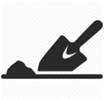 Dchy³ Rwg I gvwU t DuPz I gvSvwi DuPz Rwg fvj|RvZ cwiwPwZ t evwi ‡cu‡c-1 (kvnx †cu‡c) t¯¿x I cyiæl dzj Avjv`v Mv‡Q a‡i| Pviv jvMv‡bvi 3-4 gvm ci dzj Av‡m| Kv‡Ûi Lye wbP †_‡KB dj aiv ïiæ nq| cÖwZwU d‡ji IRb 850-950 MÖvg, dzj Avmvi 3-4 gvm ci cvKv †cu‡c msMÖn Kiv hvq| G RvZwU cÖvq mviv eQiB dj w`‡q _v‡K|Pviv ˆZwi texR †_‡K Pviv ˆZwi Kiv hvq| cwjw_b e¨v‡Mi Pvi ˆZwi Ki‡j †ivc‡bi ci Pviv `ªæZ e„w× cvq|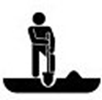 Pviv †ivcb t †`o †_‡K `yB gvm eq‡mi Pviv †ivcb Kiv nq| 2 wgUvi `~‡i `~‡i Pvwiw`‡K 2 dzU cwigvb MZ© ˆZwi K‡i ‡ivc‡bi 15 w`b Av‡M M‡Z©i gvwU‡Z mvi wgkv‡Z n‡e| cvwb wbKv‡ki Rb¨ `yB mvwii gvSLv‡b 50 †m.wg bvjv ivLv `iKvi| evwbwR¨K fv‡e †cu‡c Pv‡li Rb¨ eM©vKvi c×wZ AbymiY Kiv nq| cÖwZ M‡Z© 3wU K‡i Pviv †ivcb Ki‡Z nq| dzj Avm‡j 1wU ¯¿x MvQ †i‡L evwK MvQ Zz‡j †djv `iKvi| civMvq‡Yi myweavi Rb¨ evMv‡b 10% cyiæl MvQ ivLv `iKvi|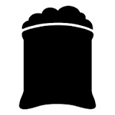 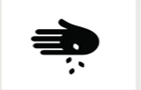 mvie¨e¯’vcbv:
cÖwZ Mv‡Q 15 ‡KwR ˆRe mvi, 550 MÖvg &&&&&BDwiqv mvi, 550 MÖvg wU Gm wc mvi, 550 MÖvg Gg I wc mvi, 250 MÖvg wRcmvg mvi ,25 MÖvg †eviv· mvi Ges 20 MÖvg wRsK mvj‡dU mvi GK‡Î fvjfv‡e cÖ‡qvM Ki‡Z nq| BDwiqw I GgIwc mvi Qvov me mvi MZ© ˆZwii mgq cÖ‡qvM Ki‡Z n‡e| Pviv jvMv‡bvi ci Mv‡Q bZzb cvZv Avm‡j BDwiqv I GgIwc mvi 50 MÖvg K‡i cÖwZ 1 gvm ci ci cÖ‡qvM Ki‡Z nq| Mv‡Q dzj Avm‡j GgvÎvwØ¸Y Kiv nq|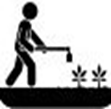 AšÍeZx©Kvjxb cwiPh©v tdzj n‡Z dj aiv wbwðZ g‡b n‡j GKwU †euvUvq GKwU dj †i‡L evwK ¸‡jv wQ‡o †dj‡Z n‡e| MvQ hv‡Z S‡o bv †f‡½ hvq Zvi Rb¨ evu‡ki LyuwU w`‡q MvQ †eu‡a w`‡Z nq|‡mP I AvMvQv e¨e¯’vcbv tPviv †ivcY Ges mvi cÖ‡qv‡Mi ci cÖ‡qvRbg‡Zv cvwb w`‡Z n‡e| Liv †gŠmy‡g 10 †_‡K 15 w`b ci nvjKv †mP w`‡Z n‡e|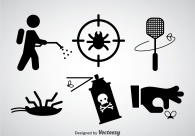 ‡ivM e¨e¯’vcbv t‡iv‡Mi bvg t †cu‡ci W¨vw¤ús Ad †ivM `gb|f‚wgKv t gvwU‡Z †h QÎvK _v‡K Zvi Øviv G †ivM n‡Z cv‡i| G‡ivMwU mvaviYZ t Pviv Ae¯’vq A_fv exR MRv‡bvi mgq n‡q _v‡K| ex‡Ri AsKzi MRv‡bvi mgq G‡iv‡Mi RxevYy AwZ mn‡RB exR A_fv AsKzi‡K AvµgY K‡i|ÿwZi bgybv tG Ae¯’vq exR c‡P hvq Ges Pviv gvwUi Dci †ei n‡q Avm‡Z cv‡ibv| Gfv‡e AsKzi MRv‡bvi Av‡MB cPb n‡Z cv‡i| Pviv MvRv‡bvi c‡iI RxevYyi Avµgb N‡U| G ch©v‡q Pvivi †Mvov ev wkKo c‡P wM‡q AvµvšÍ Pviv gvwU‡Z c‡o hvq Ges gviv hvq| Pvivi eqm evovi mv‡_ mv‡_ G †iv‡Mi cÖ‡Kvc K‡g hvq|AbyK‚j cwi‡ek t el©v †gŠmy‡g X‡j cov †iv‡Mi cÖ‡Kvc Lye †ewk|we¯Ívi t e„wói cvwb‡Z A_ev †m‡Pi cvwb‡Z G †iv‡Mi RxevYy Qvovq|e¨e¯’vcbv tMv‡Qi †Mvovi cvwb wbKv‡ki fvj e¨e¯’v ivLv `iKvi| †ivMvµvšÍ Pviv MvQ gvwU †_‡K DwV‡q cy‡o †dj‡Z n‡e| Avµgb †ewk n‡j wi‡Wvwgj Gg‡RW-72 cÖwZ wjUvi cvwb‡Z 2 MÖvg nv‡i wgwk‡q 7 w`b ci ci Mv‡Qi †Mvovi Pvwiw`‡Ki gvwV‡Z cÖ‡qvM Kiv `iKvi| wRs‡Ki NvUwZi Rb¨ †gvRvBK jÿY †`Lv w`‡j Mv‡Qi †Mvovq MvQ cÖwZ 5-10 MÖvg wRsK cÖ‡qvM Ki‡j Ges 0.2% wRsK Mv‡Qi cvZvq †¯úª Ki‡j G mgm¨v K‡g hvq| 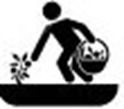 dmj ‡Zvjv tmewR wn‡m‡e KwP dj msMÖn Kiv nq| cvKv‡bvi Rb¨ d‡ji Z¡K nvjKv njy` eY© aviY Ki‡j msMÖn Ki‡Z nq|Pvl c×wZfvm©b t 1.0evsjv‡`k BÝwUwUDU Ad AvB wm wU Bb ‡W‡fjc‡g›U (we AvB AvB wW)Z_¨ m~Ît www.ais.gov.bd, K…wl cÖhyw³ nvZ eB(we.G.Avi.AvB)K…wl msµvšÍ ‡h‡Kv‡bv Z‡_¨i Rb¨ †hvMv‡hvM Kiæb-www.e-krishok.com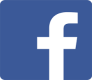 webvg~‡j¨ K…wl Z‡_¨i Rb¨ 09612000777 bg¦‡i wgm&W Kj w`b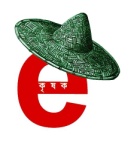 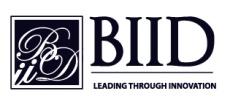 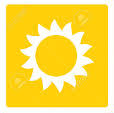 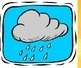 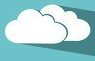 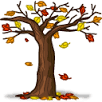 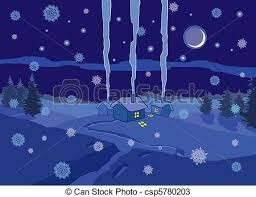 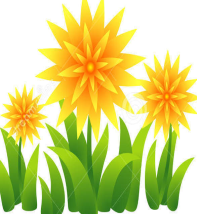 Pv‡li avcmg~n‰ekvL‰Rô¨AvlvpAvlvpkÖveYfv`ªAvwk¦bKvwZ©KAMÖnvqY‰cxlgvNdvêyb‰PÎexRecb Pvldmj†Zvjv  (cvKvu)exRecb c×wZ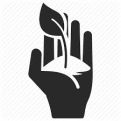 Pviv †ivc‡bi eqm 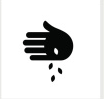 dzj Avmvi mgqMvQ jvMv‡bvi c×wZ 
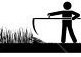 ‡mP c×wZ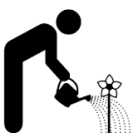 dmj msMÖ‡ni mgq 
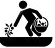 exR †_‡K Pviv ˆZwi Kiv hvq| cwjw_b e¨v‡Mi Pvi ˆZwi Ki‡j †ivc‡bi ci Pviv `ªæZ e„w× cvq|†`o †_‡K `yB gvm eq‡mi Pviv †ivcb Kiv nqPviv jvMv‡bvi 3-4 gvm ci dzj Av‡m2 wgUvi `~‡i `~‡i Pvwiw`‡K 2 dzU cwigvb MZ© ˆZwi K‡i ‡ivc‡bi 15 w`b Av‡M M‡Z©i gvwU‡Z mvi wgkv‡Z n‡e| cvwb wbKv‡ki Rb¨ `yB mvwii gvSLv‡b 50 †m.wg bvjv ivLv `iKviPviv †ivcY Ges mvi cÖ‡qv‡Mi ci cÖ‡qvRbg‡Zv cvwb w`‡Z n‡e| Liv †gŠmy‡g 10 †_‡K 15 w`b ci nvjKv †mP w`‡Z n‡e|dzj Avmvi 3-4 gvm ci cvKv †cu‡c msMÖn Kiv hvq